                   История мелодии из телепередачи «В мире животных»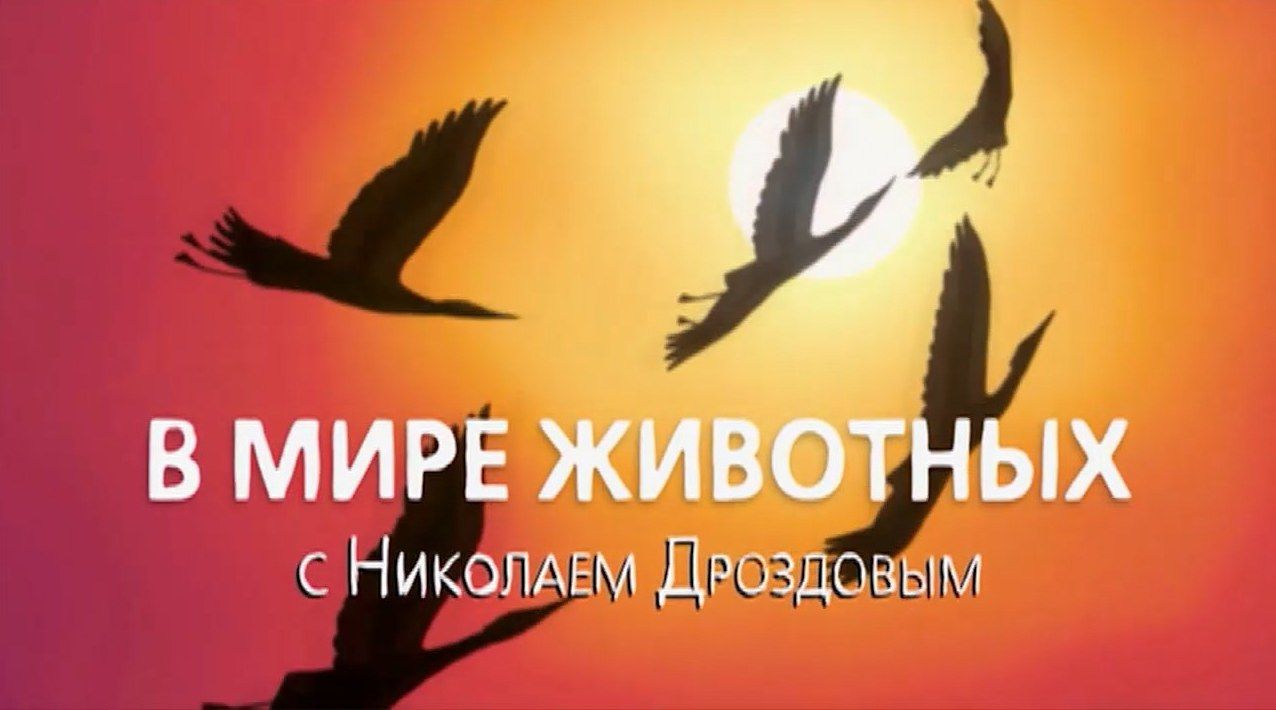 Телепередача «В мире животных» выходит в эфир больше 50 лет, и 46 лет на заставке звучит одна и та же мелодия в исполнении оркестра. Рассказываем, кто написал знаменитую музыку, как она попала на телевидение и что роднит ее с церковным произведением о рождении Иисуса Христа.«Пьяный голубь» и «Жаворонок» в заставке передачиПередача «В мире животных» впервые вышла на экран в 1968 году. Первые выпуски проходили без заставок и названия: в эфире просто показывали кадры из документальных фильмов о дикой природе. В середине 1969 года к создателям программы присоединился режиссер-документалист Александр Згуриди. Он предложил использовать для заставки мультипликацию, а музыкальным фоном стала композиция «Colombe Ivre» («Пьяный голубь») французского композитора Поля Мориа. Телепередачу назвали «В мире животных» — как одну из книг Александра Згуриди.Заставка телевизионной передачи «В мире животных», композиция «Alouette» («Жаворонок»), исполняет оркестр Поля Мориа.В 1974 году режиссер передал руководству программы новую заставку, которую готовил для своего документального фильма «Дикая жизнь Гондваны». В кадре кружились журавли и прыгали страусы и звучало другое оркестровое произведение Поля Мориа — «Alouette» («Жаворонок»). Этой заставкой передача открывалась 46 лет, а музыка стала одной из самых узнаваемых мелодий в СССР и СНГ.Статью подготовила музыкальный руководитель: Бородкина Ирина Николаевна